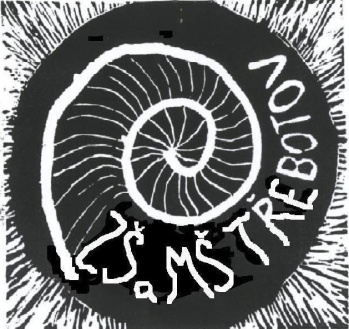 Základní škola a Mateřská škola Třebotov, příspěvková organizace____________________________________________________________________Hlavní 190, 252 26 Třebotov
IČ: 49855328,  RED-IZO: 600053300, IZO: 000241741,  č. ú. 0126592339/0800   e-mail: info@zstrebotov.cz, ID datové schránky: 3jx3r6f
  www.zstrebotov.cz, telefon: 777 137 620, 774 712 720Žádost o přijetí dítěte k základnímu vzdělávánípro žáky přestupující z jiné školyŽádám o přijetí mého dítěte k povinné školní docházce  od ………………………………..………….Jméno a příjmení dítěte: ________________________________________________________________Datum narození: _______________________rodné číslo: __________________________ZP:________Místo trvalého pobytu: (případně jiná adresa pro doručování korespondence)  __________________________________________________________________________________________________________________________________________________________________________________Adresa školy, kterou dítě navštěvovalo: _______________________________________________________________________________________________________________________________________Cizí jazyk, kterému se dítě vyučovalo: _____________________________________________________Ročník, do kterého bude dítě zařazeno: ____________________________________________________Poznámky (specifické poruchy učení, kázeňské, zdravotní či jiné problémy): ______________________________________________________________________________________________________________________________________________________________________________________________Zákonný zástupce dítěte:Jméno a příjmení: _____________________________________________datum narození____________Místo trvalého pobytu: (případně jiná adresa pro doručování korespondence)  __________________________________________________________________________________________________________________________________________________________________________________Telefon: _______________________ e-mail: _______________________________________________V Třebotově dne ________________________                                  ___________________________                                  podpis zákonného zástupce